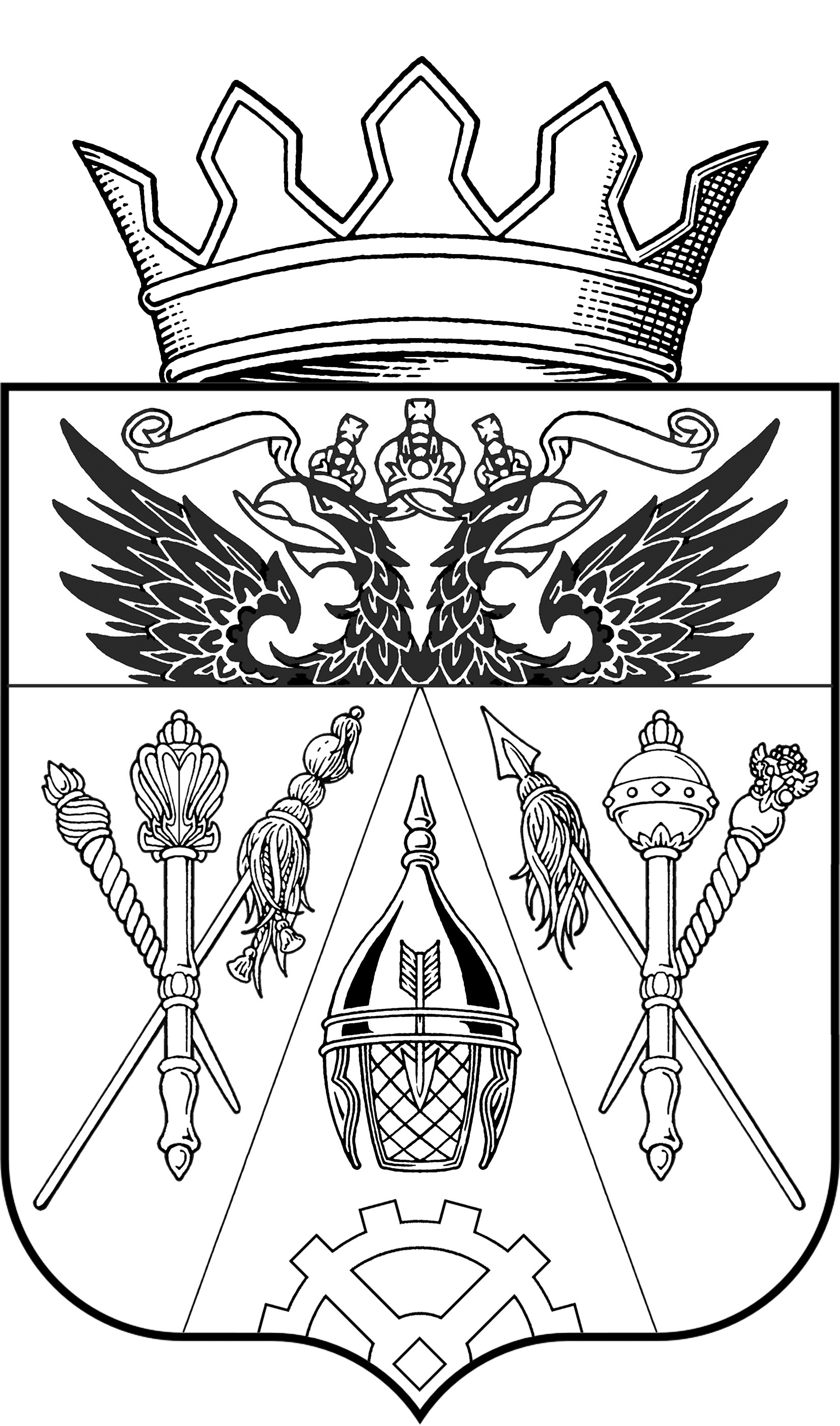 АДМИНИСТРАЦИЯ СТАРОЧЕРКАССКОГО СЕЛЬСКОГО ПОСЕЛЕНИЯПОСТАНОВЛЕНИЕВ целях подготовки  мероприятий, посвященным  71-й годовщине  Победы в Великой Отечественной войне 1941-1945 гг. на территории Старочеркасского сельского поселения, руководствуясь Федеральным законом от 06.10.2003 года № 131-ФЗ  «Об  общих  принципах  организации  местного   самоуправления   вРоссийской Федерации», -
ПОСТАНОВЛЯЮ:Создать организационный комитет по подготовке и проведению мероприятий по случаю празднования Дня Победы (Приложение №1).Утвердить план мероприятий по подготовке к празднованию 71-й  годовщине Победы (Приложение №2).Постановление № 62 от 29.05.2013 г. «О подготовке мероприятий,  
посвященных 70-летию годовщине Победы в Великой Отечественной войне 1941-1945 гг» признать утратившим силу.Опубликовать настоящее постановление  в информационном бюллетене нормативно-правовых актов Старочеркасского сельского поселения «Старочеркасский вестник» и разместить на официальном сайте Администрации Старочеркасского сельского поселения (http:\\starocherkassk.aksayland.ru). Настоящие решение вступает в силу по истечении десяти дней после дня его официального опубликования.    Контроль за исполнением настоящего Постановления оставляю    за собой.  Глава Старочеркасскогосельского поселения                                                                              Е.В. ГалицинПостановление вносит:заместитель Главы администрации Старочеркасского сельского поселенияБогданов С.М.Приложение №1к постановлению Администрации Старочеркасского сельского поселенияот 13.04.2016 г. № 105Состав организационного комитета по подготовке и проведению празднования 71-й годовщины Победы в Великой Отечественной войне 1941 - 1945 годовГалицин Е. В.- Глава Старочеркасского сельского поселения;Таишева Т.В. – Директор СДК ст. Старочеркасской;Ивонина И.М. – Директор МБУК ССП «Старочеркасская СБ»;Ямнова Т.И. – Председатель совета ветеранов по Старочеркасскому сельскому поселению;Шихалева Н.В. –  Директор  ГБУК  РО «СИАМЗ»;Кривошапкина Н.Н. – Директор Старочеркасской СОШ;Мерзлякова И.П. – Заведующая детского садика № 36 «Рыбка»;Приложение № 2к постановлению Администрации Старочеркасского сельского поселения                                                                                                                            от 13.04.2016 г. № 105ПЛАН МЕРОПРИЯТИЙСтарочеркасского сельского поселения по подготовке  к празднованию  71-й годовщины в Великой Отечественной войнена 2016 г.13.04.2016 г.№105ст. Старочеркасскаяст. Старочеркасскаяст. Старочеркасскаяст. Старочеркасскаяст. СтарочеркасскаяО подготовке  мероприятий,  
посвященных 71-й годовщине Победы в Великой Отечественной войне 1941-1945 гг.№Форма и название планируемого мероприятияМесто проведенияДатаОтветственный2016 год2016 год2016 год2016 год2016 год1Подбор сценариев к празднованию Великой Победы.СДК ст. Старочеркасскойапрель Таишева Т.В.2Подбор материала о Братской могиле в ст. СтарочеркасскойСДК ст. Старочеркасскойапрель Таишева Т.В.3Заседание совета ветеранов.СДК ст. Старочеркасскойапрель Ямнова Т.И.Таишева Т.В.4Показ тематических фильмов к 71-й годовщины Великой Победы.СДК ст. СтарочеркасскойапрельТаишева Т.В.5Конкурс рисунков «Салют Победы»МДОУ «Рыбка»майМерзлякова И.П.6Конкурс плакатов «Великая Победа - великий народ!»СДК ст. СтарочеркасскоймайТаишева Т.В.7Тематический вечер – огонёк «Вдов солдатских нелёгкие судьбы»СДК х. РыбацкиймайДеменёва И.А.Игнатова А.Г.8Праздничный концерт «Великой Победе – 71-й годовщине»СДК ст. Старочеркасской6 маяТаишева Т.В.Корниенко М.В.Деменёва И.А.9Праздничный концерт «Великой Победе – 71-й годовщине!!!»СДК х. Рыбацкий7 маяТаишева Т.В.Деменёва И.А.Игнатова А.Г.10Праздничный концерт «Великой Победе – 71-й годовщине!!!»СК х. Краснодворск8 маяТаишева Т.В.Корниенко М.В.11Торжественный митинг «Никто не забыт, ничто не забыто»Парк9 маяАдминистрация, МОУ Старочеркасская СОШ, ГУБК РО «СИАМЗ», СДК.12Праздничный концерт «Для вас, дорогие наши ветераны!»СДК ст. Старочеркасской9 маяТаишева Т.В.Шихалева Н.В.